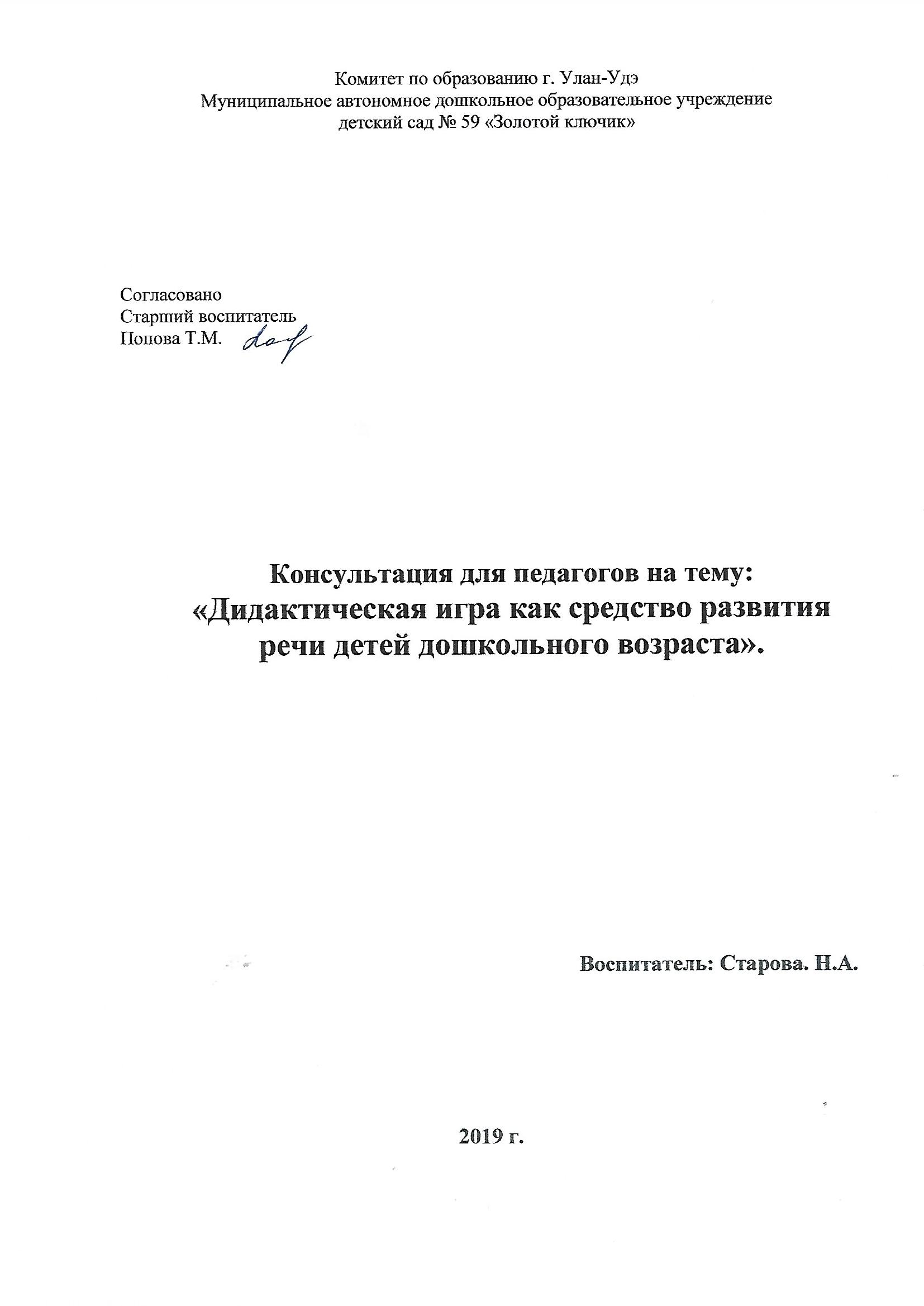 Дидактические игры играют большую роль в развитии речи дошкольников – это пополнение и активизация словаря, воспитание правильного звукопроизношения; развитие связной речи. Среди всего многообразия дидактических игр особое внимание надо уделить словесным играм.Словесные игры построены на словах и действиях играющих. В таких играх дети учатся, опираясь на имеющиеся представления о предметах, углублять знания о них, так как здесь требуется использование приобретенных ранее знаний в новых связях, в новых обстоятельствах. Дети должны самостоятельно решать разнообразные мыслительные задачи: описывать предметы, выделяя их характерные признаки, отгадывать по описанию, находить признаки сходства и различия, рассуждать.В младших и средних группах игры со словами направлены в основном на развитие речи, воспитание правильного звукопроизношения, уточнение, закрепление и активизация словаря, развитие правильной ориентировке в пространстве.В старшем дошкольном возрасте, когда у детей начинает активно формироваться логическое мышление, словесные игры чаще используют в целях формирования мыслительной деятельности. Эти игры поводят во всех возрастных группах, но особенно они важны в воспитании и обучении детей старшего дошкольного возраста, так как способствуют подготовке ребят к обучению в школе: развивают умение слушать педагога, быстро находить нужный ответ на поставленный вопрос, точно и четко формулировать свои мысли. С помощью словесных игр у детей улучшается речь и речевое общение, так как в каждой словесной игре одной из первых задач является развитие связной речи.Дидактическая игра представляет собой многоплановое, сложное педагогическое явление: она является и игровым методом обучения детей дошкольного возраста, и формой обучения, и самостоятельной игровой деятельностью, и средством всестороннего воспитания личности ребенка.Характерные особенности дидактических игр заключаются в том, что они создаются взрослыми с целью обучения и воспитания детей. Однако, созданные в дидактических целях, они остаются играми. Ребенка в этих играх , привлекает прежде всего игровая ситуация, а играя, он незаметно для себя, решает дидактическую задачу. Дидактические игры выступают как средство всестороннего воспитания личности ребенка. Через эти игры осуществляется умственное, нравственное, трудовое, эстетическое воспитание детей. Значительную роль играют дидактические игры и в развитие речи детей: пополняется и активизируется словарь, формируется правильное звукопроизношение, развивается связная речь, умение правильно выражать свои мысли. Дидактические задачи многих игр составлены так, чтобы научить детей составлять самостоятельные рассказы о предметах, явлениях в природе и в общественной жизни. Некоторые игры требуют от детей активного использования родовых, видовых понятий, например «Назови одним словом» или «Назови три предмета». Нахождение антонимов, синонимов, слов, сходных по звучанию,- главная задача многих словесных игр. Если ребенку достается роль гида в игре «Путешествие по городу», то он охотно рассказывает туристам о достопримечательностях города. Так развивается монологическая речь ребенка.В процессе многих игр развитие мышления и речи осуществляется в неразрывной связи. Например, в игре «Угадай, что мы задумали!» необходимо уметь ставить вопросы, на которые дети отвечают только двумя словами: «да» или «нет». Активизируется речь при общении детей в игре, решении спорных вопросов. В игре развивается способность аргументировать свои утверждения, доводы. Всестороннее развитие ребенка осуществляется на основе усвоения многовекового опыта человечества лишь благодаря общению ребенка со взрослыми. Взрослые - хранители опыта человечества, его знаний, умений, культуры. Передать этот опыт нельзя иначе как с помощью языка. Язык - «важнейшее средство человеческого общения» .Среди многих важных задач воспитания и обучения детей дошкольного возраста обучение родному языку, развитие речи, речевого общения - одна из главных. Эта общая задача включает ряд специальных, частных задач: воспитание звуковой культуры речи, обогащение, закрепление и активизацию словаря, совершенствование грамматической правильности речи, развитие связной речи, воспитание интереса к художественному слову, подготовка к обучению грамоте.Перед педагогами стоят следующие задачи: расширять представления детей об окружающем, обучать умению наблюдать и выделять характерные признаки в предметах и явлениях, сравнивать их по этим признакам, объединять предметы по группе признаков, развивать способность устанавливать простейшие причинно-следственные связи между явлениями. Совершенствовать звуковую культуру речи детей: добиваться чистого произношения слов и звуков, правильной постановки ударений, отвечать краткими и развернутыми предложениями. Обучать простым формам монологической речи.Основой развития речи является знание ребенком окружающей действительности. Каждый вновь усвоенный им предмет или явление должны быть скреплены соответствующим словом.Окружающая ребенка действительность – предметы обихода, люди, животные, картины, игрушки, природа – предоставляет богатый материал, который должен быть использован для расширения детских восприятий и обогащения речи.Знакомя детей с окружающим, организуя и направляя познавательную деятельность детей, воспитатель помогает им упорядочить накопленный опыт, обогащает новыми знаниями, воспитывает любознательность, наблюдательность, развивает желание глубже познать окружающий мир.Знакомство с окружающим – одно из средств формирования у детей устной речи. Развитая речь дает ребенку возможность лучше овладеть знаниями, формирует ум. волю, чувства.Е И. Тихеева рассматривает развитие речи детей в тесной связи с их деятельностью. Она пишет: «С предметами, представленными в игре, ребенок приходит в частое повторное общение, вследствие чего они легко воспринимаются, и запечатлеваются в мозгу. Каждый предмет имеет свое имя, каждому действию присущ свой глагол».Известно, что знакомясь с огромным количеством вещей, которые их окружают, дети путают предметы, сходные по назначению и похожие внешне: чашка – стакан – кружка; платье – сарафан; портфель – ранец и т. п. Научить детей различать сходные предметы, правильно называть их, определять назначения помогают дидактические игры.А как трудно научить ребенка описывать предмет, учитывая всю совокупность признаков как сложно ему осваивать последовательность описания, избегать повторов. Именно эти трудности и помогают преодолеть дидактические игры типа: «У кого какой предмет?», направленная на обучение детей приемам сравнения двух одинаковых по названию, но внешне различных объектов (две чашки, две пуговицы и т. п.), способствующая активизации в речи дошкольников слов, наиболее точно характеризующих цвет, размер, форму предметов.В игре «Ателье» дети, опираясь на опыт, полученный в игре «У кого какой предмет?», упражняются в умении интересно и подробно описывать предметы одежды, характеризуя ткань (шелковая, шерстяная, фланель, ситец) с точки зрения фактуры ( толстая, прозрачная, шероховатая), расцветки (клетчатая, в полоску, в рубчик, цветами, однотонная).Как известно, мышление неотделимо от речи. Поэтому развитию речи детей должно постоянно сопутствовать овладение мыслительными операциями. Уже в дидактической игре«У кого какой предмет?» дети обучаются способам сравнения двух объектов, а в игре «Ателье» упражняются в классификации одежды. Умения группировать и классифицировать предметы совершенствуются с помощью игровых упражнений «Каждую птицу на свое место» и «Отвечай быстро». Параллельно закрепляется труднейший программный материал: по ознакомлению с образом жизни, особенностями животных и птиц; дошкольники учатся осознанно использовать обобщающие слова типа: звери, насекомые; дикие, домашние, морские животные, хищные, водоплавающие, болотные птицы.Умение сравнивать, классифицировать, обобщать проявляется в логической четкости, доказательности речи. Так, одна из целей упражнения «Каждую птицу на свое место» - обучение детей использованию сложноподчиненных предложенийДля будущих школьников очень важно уметь учитывать совокупность признаков предмета или явления. Это умение потребуется для решения задач, отгадывания и составления загадок, для правильного описания сюжетной картины и т. п. Для развития такого умения хороша игра «Угадай по описанию», вооружающая детей способами распознающего наблюдения. Вниманию ребенка предлагаются пять изображений, например пять снеговиков (пять бабочек, пять петрушек, пять матрешек и т. п.). Каждый снеговик имеет одинаковые и разные признаки с остальными четырьмя. Педагог дает описание по одной из картинок, а дети должны отгадать, о котором из снеговиков он рассказывает.Перед рисованием и аппликацией «Цветных страничек» целесообразно провести игру «Цветное лото» и упражнение «Оденем кукол». Дети с большим интересом и разнообразнее (в плане цветового решения) изображают жар-птицу, если перед этим их учили различать холодные и теплые цвета (игры «Составь букет» и «У кого будет больше?»).В понятие «звуковая культура речи» входят не только правильное звукопроизношение, но и культура речи произнесения (отчетливое произнесение звуков, слов, фраз хороший темп речи, ее громкость), а также речевой слух. Полноценное развитие этих сторон речи - необходимое условие подготовки детей к обучению грамоте. Игры на развитие фонематического слуха построены с постепенным усложнением игровых и учебных заданий. Вначале детей учат слышать, различать и определять первый звук в отдельном слове (игра «Определи первый звук»), затем — первый и последний звуки в ряде слов (игра «Цепочка слов»). Далее они определяют любую позицию звука в слове (в начале, в конце и в середине) (игровое упражнение («Найди место звука в слове» и игра «Украсим елку»). Кроме того, старшие дошкольники упражняются в подборе слов с определенным звуком (игры «Кто в домике живет?», «Собери букет»), в дифференциации наиболее сложных звуков: с – ш, р – л (игры«Кто быстрее соберет вещи», «Магазин»). [3, 12]В игровом упражнении «Найди пару» дети, передвигая двойную стрелку по диску, учатся подбирать слова, близкие по звучанию: миска - мишка, усы - осы, ком – сом и т. п. С помощью занимательных игр-головоломок типа «Построй пирамиду» дошкольников упражняют в определении количества звуков и слогов в словах. Так, в «цветочном магазине» можно купить цветок, если сумеешь определить количество слогов в названии облюбованного растения.Оригинальна игра «Включи телевизор», по условиям которой ребенок составляет слово, ориентируясь на первые или последние звуки в названиях предметов, предъявленных педагогом: кошка — ослик — мак — (ком) и др.